§1671.  Federal grants from settlements1.  Application.  This section shall apply to federal grants that are the result of class action or other litigation that involves the citizens of the State.[PL 1983, c. 261, §1 (NEW).]2.  Allocation.  No expenditure may be made from any such grants unless allocation of the funds is recommended by the joint standing committee of the Legislature having jurisdiction over appropriations and financial affairs and approved by the Legislature.[PL 1983, c. 261, §1 (NEW).]Revisor's Note: §1671.  Dedicated revenue accounts (As enacted by PL 1983, c. 477, Pt. E, Subpt. 19 is REALLOCATED TO TITLE 5, SECTION 1672)
SECTION HISTORYPL 1983, c. 261, §1 (NEW). PL 1983, c. 477, Pt. E, Subpt. 19 (NEW). PL 1983, c. 583, §3 (RAL). The State of Maine claims a copyright in its codified statutes. If you intend to republish this material, we require that you include the following disclaimer in your publication:All copyrights and other rights to statutory text are reserved by the State of Maine. The text included in this publication reflects changes made through the First Regular Session and the First Special Session of the131st Maine Legislature and is current through November 1, 2023
                    . The text is subject to change without notice. It is a version that has not been officially certified by the Secretary of State. Refer to the Maine Revised Statutes Annotated and supplements for certified text.
                The Office of the Revisor of Statutes also requests that you send us one copy of any statutory publication you may produce. Our goal is not to restrict publishing activity, but to keep track of who is publishing what, to identify any needless duplication and to preserve the State's copyright rights.PLEASE NOTE: The Revisor's Office cannot perform research for or provide legal advice or interpretation of Maine law to the public. If you need legal assistance, please contact a qualified attorney.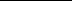 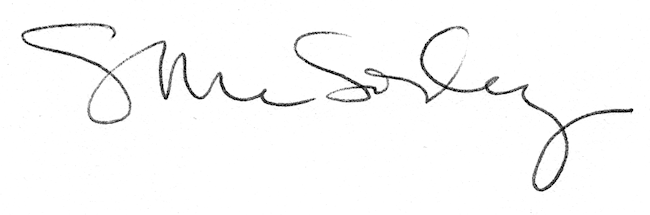 